«Мы строили, строили и наконец – построили!» Обогащение развивающей среды на прогулочном участке группы 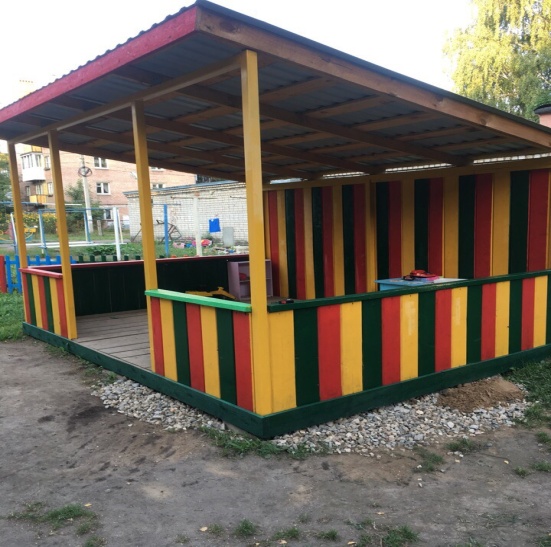 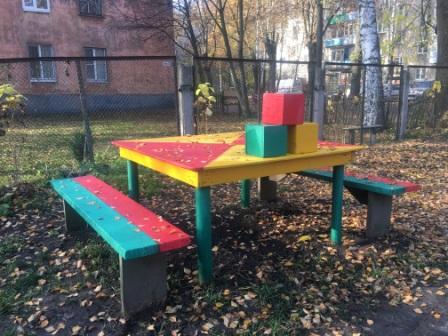 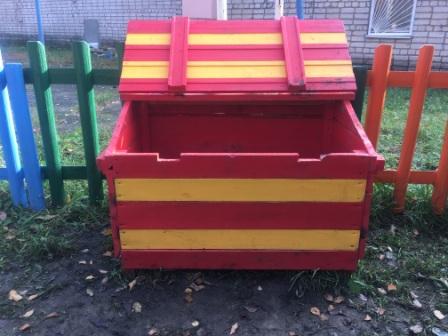 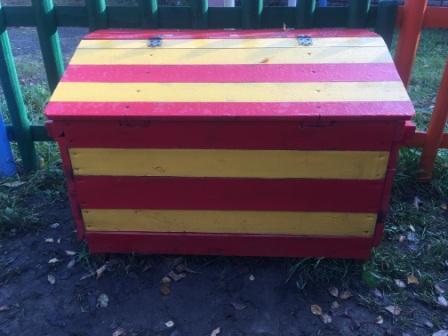 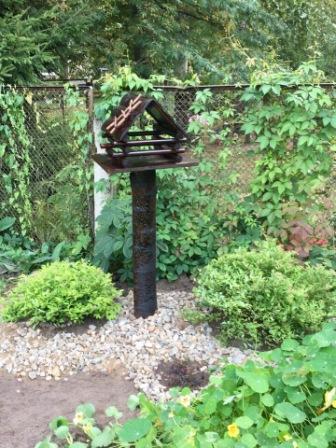 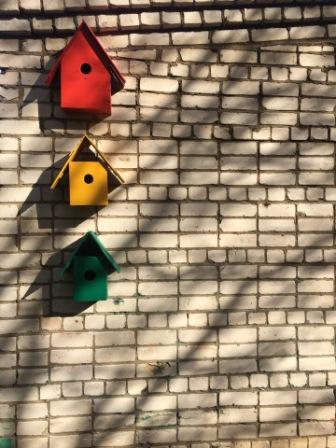 